
SCHEDA DI ADESIONE – Premio Internazionale di Poesia “Memorial Guerino Cittadino” VIII edizione 2019”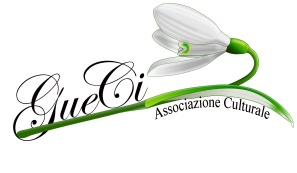 MODULO DI PARTECIPAZIONE E LIBERATORIADa compilare in ogni sua parte e inviare, insieme all’opera.DATI ANAGRAFICINome e Cognome: ____________________________________________________________________________________Luogo e data di nascita: ______________________________________________________________________________Indirizzo (Via-Cap-Città) _____________________________________________________________________________Email: ___________________________________________________________________________________________________Telefono: ________________________________________________________________________________________________SEZIONI A CUI SI PARTECIPA E TITOLO DELL’OPERA
A:_________________________________________________________________________________________________________
B:_________________________________________________________________________________________________________
C:_________________________________________________________________________________________________________DICHIARAZIONEIl sottoscritto ___________________________________________________________________________________________autore dell’opera _______________________________________________________________________________________DICHIARA- di aver preso visione del regolamento e di sottoscrivere l’intero regolamento del premio di poesia“Memorial Guerino Cittadino” VIII Edizione;- consento, in caso di esito positivo del concorso, la pubblicazione del testo nell’antologia riservata alle sole opere vincitrici.- dichiara che il proprio elaborato è un’opera originale di sua esclusiva paternità, che non viola alcuna norma di legge e/o diritti di terzi e, in particolare, non ha né forme né contenuti denigratori, diffamatori o di violazione della privacy.AUTORIZZA PERTANTO- A) in conformità alla legge 675/96 e al D.Lgs. 196/03 sulla tutela dei dati personali, l’utilizzo dei datipersonali per ogni finalità connessa al concorso e la diffusione dei dati relativi agli autori delle opere agliorgani di stampa ai soli fini promozionali legati al concorso.
- B) la presentazione delle opere, la diffusione (tv, on-line) delle stesse per gli scopi promozionali del concorso, rinunciando in tal caso ai diritti d’autore.


DATA                                                                                                                                                               FIRMA